La filosofía- Ética y MoralActividad 7-Priorización 3Nombre:Curso: IV medioFecha: _______________/Objetivo: Identificar las etapas del desarrollo MoralUnidad 2: La ética permite evaluar y mejorar los supuestos de nuestros actos.Instrucciones: Lea el fragmento seleccionado y responda las preguntas. Fecha de entrega: Lunes 7 de septiembreLas etapas del desarrollo moral según Kohlberg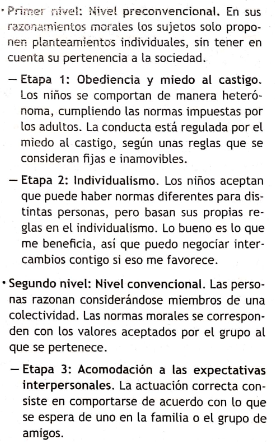 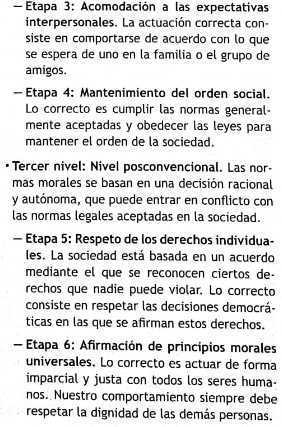 Preguntas1.-Selecciones 3 etapas del desarrollo moral y explique con sus palabras en qué consisten y de un ejemplo.2.-Considerando su experiencia personal y el texto, ¿cree que la moral se desarrolla por etapas? ¿Por qué? Reflexione.Desarrollo